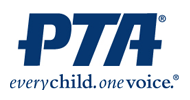 Summerfield Elementary PTAInterest for PTA Committees for the 2018-2019 School YearSummerfield Elementary PTA is currently accepting interest for its 2018-2019 Committees.  The committees listed below are in need of a committee chair or co-chair.  You must be or become a member in good standing of the Summerfield Elementary PTA.PLEASE RETURN THIS FORM TO SCHOOL BY FRIDAY, MARCH 16TH.If you have any questions, please contact Amanda Bassett at amandabassett16@gmail.comI am interested in serving as a Committee Member or Committee Chair on the following Committee(s) – please circle all of interest:AuditAwardsBook Swap/LiteracyBrushstrokesCultural ArtsExceptional ChildHealthy VikingsMembershipMiddle School LiaisonNewcomers/Future VikingsRed, White and BlueReflectionsRUN TeamSpiritwearSpring EventStudent AdvocacyTranslationsVikings Set Sail_____  (check here):  I would like to get involved, but I’m not sure how. Please contact me._____  (check here):  I have an idea for a new committee, please contact me.   Name:Child(ren)/Grade(s):Cell Phone:Home Phone:Email: